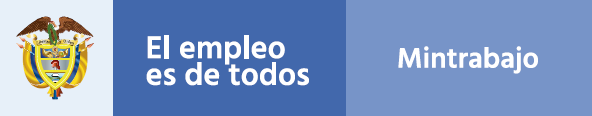 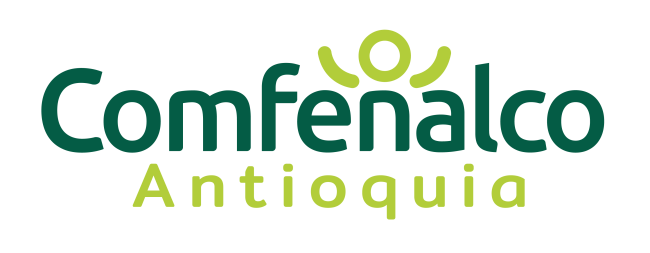 DECLARACIÓN ANEXA AL FORMULARIO ÚNICO DE POSTULACIÓN AL MECANISMO DE PROTECCIÓN AL CESANTE Fecha: 		Nombre del cesante o desempleado:	 Cédula: Para complementar mi postulación a los beneficios del Mecanismo de Protección al Cesante que otorga la Caja de Compensación Familiar Comfenalco Antioquia en su calidad de administradora del Fondo de Solidaridad de Fomento al Empleo y Protección al Cesante – FOSFEC - , me permito declarar bajo la gravedad del juramento, que se entiende prestado por la firma que impongo al final de este documento, que: Toda la información suministrada es verídica y conozco y entiendo las consecuencias por inexactitud y falsedad. En señal de aceptación y constancia de lo aquí declarado, firmo a continuación:  _______________________Firma del cesante 